"Strażak" – tematyka tygodnia do nauki zdalnej  Temat zajęć: „Straż pożarna spieszy się!”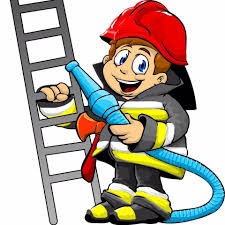   Grupa: TygryskiCele ogólne:¨      utrwalenie wiadomości dzieci na temat pracy strażaka;¨      przypomnienie sytuacji, w których wzywamy straż pożarną;¨      utrwalenie numerów alarmowych;¨      wyzwolenie aktywności słownej i umysłowej poprzez oddziaływania na dziecięce emocje i wyobraźnię;¨      rozwijanie twórczej ekspresji ruchowej, plastycznej i muzycznej;¨      doskonalenie analizy i syntezy sylabowej, głoskowej wyrazów;¨      rozwijanie umiejętności posługiwania się liczebnikami porządkowymi oraz umiejętności kontynuowania rozpoczętego rytmu;¨      rozwijanie koordynacji wzrokowo-słuchowo-ruchowej;¨      kształtowanie umiejętności samodzielnego działania i podejmowania decyzji;¨      rozwijanie umiejętności współdziałania z innymi dziećmi podczas zabaw i wykonywania zadań.Cele operacyjne: Dziecko:¨       wie, na czym polega praca strażaka i co jest mu potrzebne do wykonywania pracy;¨       zna numer alarmowy do straży pożarnej oraz wie, w jakich sytuacjach należy ją wzywać;¨       wybrzmiewa i liczy sylaby w słowach;¨       wybrzmiewa głoski w nagłosie i wygłosie słów oraz wszystkie głoski w słowie;¨       posługuje się liczebnikami głównymi i porządkowymi;¨       kontynuuje rozpoczęty rytm wg kodu;¨       chętnie bierze udział w konkurencjach, zabawach;¨       potrafi recytować wierszyk z jednoczesnym rysowanie i innym dzialaniem;¨       współdziała z rówieśnikami.Metody pracy:¨      metody czynne: samodzielnych doświadczeń dzieci, zadań stawianych dzieciom do wykonania, ćwiczeń utrwalających;¨      metody słowne: rozmowa, wierszyk, objaśnienia, pochwały;¨      metody oglądowe: pokaz, obserwacja;..      metody zabawyFormy pracy z dziećmi:¨      praca indywidualnaRodzaje aktywności:¨      umysłowa, społeczna, językowa, polonistyczna, matematyczna, plastyczna, ruchowa, zdrowotna.PRZEBIEG ZAJĘĆ1. „Jedziemy na wycieczkę” – zabawa na powitanie. (Potrzebna chusta)            Wczoraj byliście na wycieczce w straży pożarnej. Czym pojechaliście na wycieczkę? Autobusem. To ja dzisiaj zapraszam Was w podróż ale pojedziemy magicznym pojazdem a mianowicie… /wyciąga chustę/.            Jak nazwiemy mój magiczny pojazd? /dzieci wysuwają własne propozycje/Dzieci odbywają podróż na „Chustowozie”Zajmowanie miejsc w pojeździe    - dzieci biorą chustę za uchwyty;Odpalamy pojazd!                          - lekkie falowanie chustą naśladujące warkot samochodu, z jednoczes-                                                            nym ćwiczeniem warg „brrrrr…”;Kręcimy kierownicą!                      - dzieci obracaj chustę w prawą stronę, a potem     w lewa w rytm muzykiJedziemy!                                      - dzieci trzymając chustę obracają się w prawą/lewa stronę;Zatrzymujemy się!                         - dzieci unoszą chustę do góry a następnie kładą  ją na ziemi.2. „Strażak”- zabawa dydaktyczna z wykorzystaniem chusty .            Na podłodze rozłożona jest chusta . Dzieci siedzą wokół chusty. Na każdym polu czeka pytanie – zadanie, które dzieci musza rozwiązać.a/. ZADANIE I „Kiedy wzywamy straż pożarną?”, „Jaki jest numer alarmowy do straży pożarnej?”¨      Jeżeli zauważysz, że pali się łąka to kogo powinniśmy wezwać? /strażaków/¨      Jaki jest numer alarmowy do straży pożarnej? W kopertach są kartoniki z numerami alarmowymi do straży pożarnej, na pogotowie ratunkowe i na policję. Odszukać trzeba kartonik z numerem alarmowym do straży pożarnej. /Dzieci 4-letnie lub te, które mają trudności z samodzielnym odnalezieniem właściwego kartonika, otrzymują od rodzica gotowy kartonik z numerem/.¨      „Zgłoszenia”: rodzic czyta zgłoszenia, a zadaniem dzieci jest podniesienie numeru straży pożarnej wtedy, kiedy zgłoszenie dotyczy sytuacji, w której powinna być wezwana straż pożarna.-        Halo! Tak rozumiem. Małe dziecko weszło na wysokie drzewo i nie może zejść. Już wysyłam pomoc. - Która drużyna powinna wyjechać do wezwania?-        Halo! Mały chłopiec stoi sam na przystanku i płacze. Chyba zgubił się rodzicom. Kogo wzywamy? /Dzieci, które znają numery mogą pokazać numer alarmowy policji/.-        Halo! Na skrzyżowaniu zderzyły się dwa samochody. Kierowcę jednego z pojazdów nie można wyciągnąć, gdyż nie da się otworzyć drzwi.-         Halo! Dziewczynka przewróciła się podczas jazdy rowerem. Nie może się podnieść. Skarży się, że boli ją noga.-         Halo! Została pani okradziona? Już wysyłam pomoc.-        Halo! Nad lasem unosi się gęsty dym.-        Halo! Na drodze doszło do wypadku samochodowego, są ranni.-        Halo! Zepsuł się samochód i cieknie z niego benzyna. Kogo powinnam wezwać?b/. ZADANIE II „Czego potrzebuje strażak?”¨      „Odszukaj obrazek” – zabawa ruchowa: na dywanie rozkładamy chustę, a na niej obrazki. Dzieci kiedy słyszą muzykę poruszają się podskokami naprzemiennymi. Na przerwę w muzyce szybko podnoszą obrazek i siadają wokół chusty.     Dzieci nazywają przedmioty przedstawione na ich obrazku. Dzieci 4-letnie wybrzmiewają i liczą sylaby w nazwach przedmiotów przedstawionych na obrazku, a dzieci 5-letnie wybrzmiewają głoskę w nagłosie i wygłosie, a te które potrafią wszystkie głoski.     Następnie dzieci musza spośród tych przedmiotów wybrać te, które są potrzebne strażakowi do pracy.c/. ZADANIE III „Po czym wspinają się strażacy?”¨      „Drabina” – układanie drabiny zgodnie z podanym kodem: 1 szczebel musi być w kolorze czerwonym, 2 żółtym, 3 zielonym, 4 niebieskim. Każde dziecko otrzymuje patyczek (guzik, słomkę – co OZE być odzwierciedleniem szczebli, a jest w domu) w jednym z czterech kolorów.¨      „Na który stopień?” – zabawa matematyczna.            Na przerwę w muzyce dzieci – strażacy ustawiają się na szczeblu wskazanym przez rodzica- mówimy pierwszy, drugi, trzeci, czwarty itd., bądź pokazujemy kartonik z cyfrą. Pozostałe dzieci uciekają w bezpieczne miejsce, wyznaczone przez rodzica. Zabawę powtarzamy tyle razy, ile jest to konieczne.d/. ZADANIE IV „Jaki jest ogień?”            Dzieci stają przy stole, na których przyklejony jest arkusz papieru. W ręce trzymają kredkę w kolorze czerwonym, pomarańczowym lub żółtym.            Rodzic recytuje wierszyk demonstruje w jaki sposób dzieci będą rysować ogień.Straż pożarna szybko mknie,do pożaru spieszy się.Wiemy o tym doskonale,przecież jadą na sygnale            Dzieci wypowiadają tekst rymowanki, rysując jednocześnie w pierwszym i drugim wersie szlaczek – cztery jęzory ognia /każde słowo to jeden ruch ręki/. W III, IV wersie – do każdego „jęzora ognia” dorysowujemy” po 4 kreseczki – „Iskierki” /jedna sylaba odpowiada 1 kresce/. Wierszyk powtarzamy kilkakrotnie przesuwając się o jedno miejsce w bok.e/. ZADANIE V „Gasimy pożar!” – zabawa fabularyzowana            Dzieci otrzymują arkusz gazety i wypowiadając wierszyk, rytmicznie go skręcają.Następnie dzieci zamieniają się w Strażaków i wykonują słowa zabawy:Uwaga! Uwaga! Ogłaszam pożar! Pali się domek jednorodzinny na ulicy Jasnej!Wszystkie drużyny wyruszają, by ugasić ogień. Biegają po pokoju z wężem, mówiąc wierszyk, a na koniec syczą „gasząc pożar”Uwaga! Uwaga! Pali się blok przy ulicy Ciemnej! Potrzebny jest dłuższy wąż!Wydłużamy węże i jedziemy ugasić pożar.Uwaga! Uwaga! Pali się wieżowiec przy ulicy Długiej! Potrzebny jest jeszcze dłuższy wąż!Jeszcze bardziej wydłużamy i znowu jedziemy gasić pożar.f/ „Order Dzielnego Strażaka” –  wręczenie orderów dzieciom za pracę.Wiersz:„Ciężka praca strażaka”Ciągle słychać ich w oddali, gdy wypadek, gdy się pali
I nie myśląc o tym wcale, pędzą szybko na sygnale,
By ratować ludzkie życie, walcząc też o swe przeżycie.
To Strażacy, każdy powie, że to są bohaterowie!
Swoje życie poświęcają, na ratunek przybywają.
Kiedy dojdzie do wypadku, katastrofy budowlanej,
To w tych miejscach nie zbraknie Ochotniczej Straży Pożarnej.
Strażak mądry, wie co robić, zatem szybko reaguje,
Ludzi z miejsca zagrożenia sprawnie i bezpiecznie ewakuuje .
Czy to Poznań czy to Kraków, Święty Florian patronem Strażaków
Czuwa nad nimi, nad ich ciężką pracą, dodaje otuchy gdy sobie nie radzą.
Bo Strażakom nie zawsze wszystko wychodzi,
Nie są w stanie na przykład zatrzymać powodzi.
Ale są gdzie ich potrzeba, ludziom pomagają,
Robią wszystko co mogą, ile sił tylko mają.
Chwała im za to, bohaterom – Strażakom
Bo dzięki nim wszyscy dobrze wiemy,
Że na ich pomoc zawsze liczyć możemy.Autor: Olga Adamowicz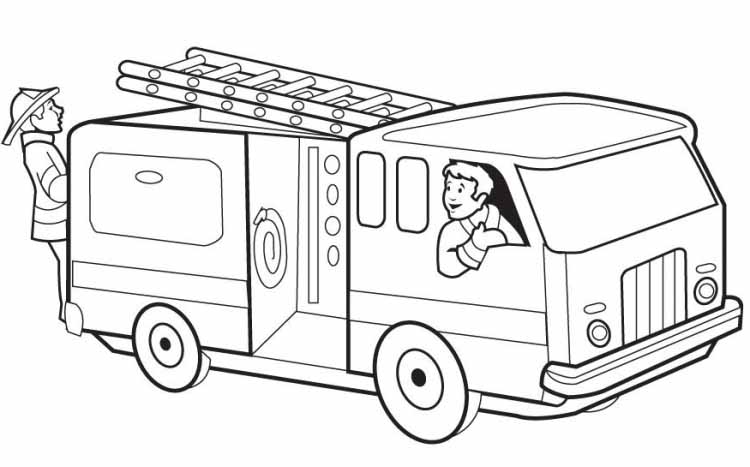 